An dieBundeskanzlerin der Bundesrepublik DeutschlandFrau Angela MerkelBundeskanzleramtWilly-Brandt-Straße 110557 BerlinJemen: Zivilen Wiederaufbau mit der Geltung der Menschenrechte als integralem Bestandteil unterstützen statt weiter Rüstungsgüter  liefern!Sehr geehrte Frau Bundeskanzlerin,wie Sie wissen, hat die UNO bereits am 25. April 2017 für den Jemen die höchste Stufe der humanitären Katastrophe erklärt.Trotzdem setzten Saudi-Arabien und seine Verbündeten ihre Angriffe gegen den Jemen fort. Durch diese Angriffe wurden Tausende von Menschen getötet und verletzt, wahllos zivile Gebäude und zivile Infrastruktur vernichtet und Millionen von Menschen im Jemen zu Inlandsvertriebenen gemacht.Dazu kommt, dass die Vereinigten Arabischen Emirate im Jemen selbst Milizen ausstatten und anführen, die zahlreiche Menschenrechtsverletzungen begehen, einschließlich des zwangsweisen verschwinden Lassens.Dies alles kann nicht gerechtfertigt werden durch den Kampf gegen die Huthi bei ihren Versuchen, die Vorherrschaft im Jemen zu gewinnen, und deren Vergehen gegen das humanitäre Völkerrecht und Menschenrechtsverletzungen oder den Kampf gegen andere menschenrechtsmissachtende bewaffnete Kräfte im Jemen, z. B. gegen Al-Qaida.Der im Dezember 2018 beschlossene Waffenstillstand erleichtert die dringend benötigte Versorgung der Zivilbevölkerung im Jemen mit Lebensmitteln, Wasser und medizinischer Hilfe und lässt auf den Wiederaufbau der zivilen Infrastruktur einschließlich ziviler Körperschaften hoffen.Bei diesem Wiederaufbau müssen die Achtung und Geltung der Menschenrechte integraler Bestandteil sein.Wir fordern Sie daher auf, sich dafür einzusetzen, dassaus allen Staaten der Europäischen Union und aus den anderen Staaten heraus, die Saudi-Arabien und seine Verbündeten noch militärisch unterstützen, ab sofort gar keine Waffen, Munition oder anderer militärischer Ausrüstung oder Technologie mehr an Saudi-Arabien und seine Verbündeten geliefert werden, die zu Menschenrechtsverletzungen, Verletzungen des humanitären Völkerrechts einschließlich Kriegsverbrechen missbraucht werden könnten,dass der Europarat beschließt, dass die Europäische Union und ihre Staaten in Wiederaufbau der Infrastruktur im Jemen darin unterstützen, die Achtung und Geltung der Menschenrechte als integralen Bestandteil vorzusehen.(Bitte keine Unterschriften auf der Rückseite dieser Petition!)Die Petition bis spätestens 31. Oktober 2019 zurück an U. Kneer, Zwerchgasse 3, D 86150 AugsburgAmnesty International, Sektion der Bundesrepublik Deutschland e. V. Ursula Kneer, Koordinatorin für JemenZwerchgasse 3, D 86150 Augsburg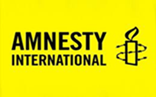 Vorname, NachnameAnschriftUnterschrift